    The Wiggle Room              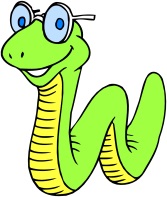 Infant Feeding InstructionsDear Parents,Please make sure that these instructions are completed and signed once a month until your child turns a year old. Child’s Name:_________________________         Current Age:_______________Type of Formula:_____________________       ____Warmed:________________Type of Juice:_______________________________________________________Type of DietMeat: _________________Vegetables:________________Fruit:______________Food Allergies:_______________________________________________________Skin Allergies:_______________________________________________________Other:_____________________________________________________________Skin CareOintment:___________________________Powder:________________________Does your baby use a pacifier? Yes_____________ No_______________________Preferred sleeping position_____________________________________________Feeding Schedule:Time:____________________________Amount:___________________________Time:____________________________Amount:___________________________Time:____________________________Amount:___________________________Time:____________________________Amount:___________________________Time:____________________________Amount:___________________________Time:____________________________Amount:___________________________Time:____________________________Amount:___________________________Time:____________________________Amount:___________________________Signature:_______________________________________Date:_______________